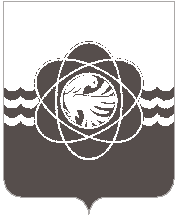             49 сессии пятого созываот 27.01.2023 № 318Об     утверждении    членов Общественного совета муниципального образования «город Десногорск» Смоленской областиРассмотрев    поступившие    обращения   от    некоммерческих    организаций: Десногорской городской общественной организации «По поддержке пострадавших от Чернобыльской катастрофы» от 19.12.2022; Организации молодых атомщиков Смоленской атомной электростанции от 27.12.2022; Первичной профсоюзной организации Смоленской атомной электростанции от 28.12.2022, в соответствии с Федеральным законом от 06.10.2003 №131-ФЗ «Об общих принципах организации местного самоуправления в Российской Федерации», с пунктом 4.5 Положения об Общественном совете муниципального образования «город Десногорск» Смоленской области, утвержденным решением Десногорского городского Совета от 22.11.2016 № 259, руководствуясь статьей 26 Устава муниципального образования «город Десногорск» Смоленской области, Десногорский городской СоветР Е Ш И Л:Утвердить   членов   Общественного совета   муниципального  образования «город Десногорск» Смоленской области в следующем составе:-  Мамедов Тальят Рафик-оглы;-  Муравьёв Владимир Александрович;            - Леонова Юлия Сергеевна.2. Настоящее решение вступает в силу со дня его официального опубликования в газете «Десна» и подлежит размещению на официальном сайте Администрации муниципального образования «город Десногорск» Смоленской области в информационно-коммуникационной сети «Интернет».Председатель Десногорского городского Совета                                                            А.А. Терлецкий     Глава     муниципального      образования      «город Десногорск» Смоленской области                                        А.А. Новиков